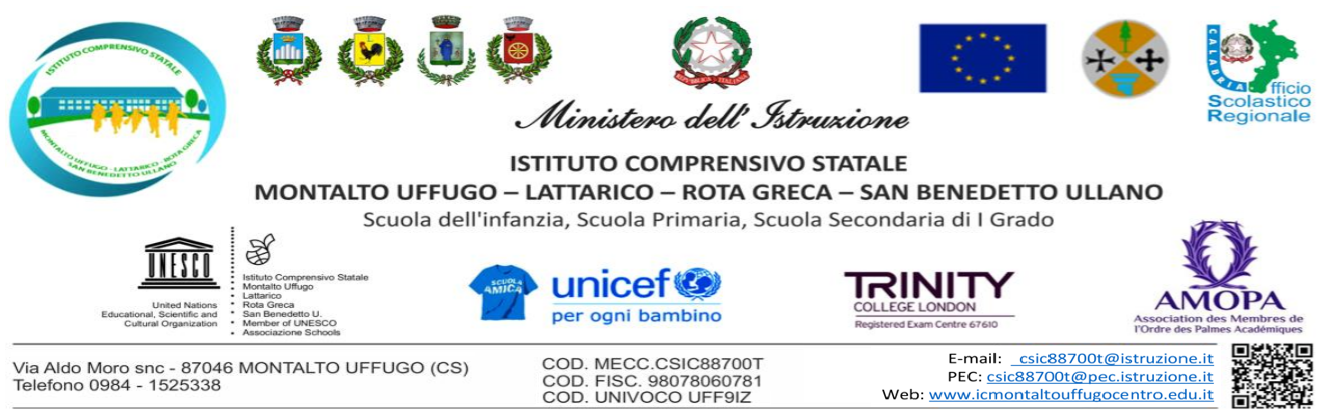 Modello da consegnare/inviare via mail entro le ore 12.00 di venerdì 11/03/2022 Al Dirigente Scolastico  I.C. MONTALTO U.-LATT.ROTA G-S.B. SEDE Oggetto: Convocazione di un’assemblea sindacale territoriale, del personale delle istituzioni scolastiche, ai sensi dell’art. 23 del CCNL 2016-2018, che si terrà in data 14/03/2022 e si svolgerà nelle prime tre ore di servizio coincidenti con l’inizio delle attività didattiche, dalle ore 08:00 alle ore 11:00 da svolgersi a distanza, attraverso la piattaforma telematica denominata “Microsoft Teams”_ l _ sottoscritt_ ________________________in servizio presso l’Istituto ______________________ in qualità di _________________________, in riferimento all’Assemblea Sindacale in oggetto, consapevole che la presente dichiarazione è irrevocabile,DICHIARA  la propria intenzione a partecipare all’Assemblea Sindacale ANIEF, dalle ore 8.00 alle ore 11.00In fede_______________________                                                                ________________________             data                                                                                                                firma  